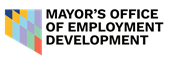 RFP – One-Stop Operator for Baltimore City’s American Job CentersBidder QuestionsNo bidder questions were received before the March 18 deadline.